LATIN 4º ESO 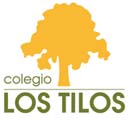 SEMANA DEL 16 de MARZO 2020Hola : ¿cómo estás ? os estoy imaginando a cada una en vuestra casa ; os animo para que estas semanas sean de enriquecimiento personal , y seáis un ejemplo para vuestra familia; a todos nos supone esta situación un gran sacrificio , tenemos que ir por delante y ser muy positivas .Como ya sabes “ tempus breve est “ por lo tanto  “nunc coepi “ ….Una vez que hayas estudiado la teoría puedes empezar a hacer ejercicios del enlace . No hacer la unidad 12-14-17-18-19-20-27 y siguientes..IMPORTANTE : no se trata de rellenar y ver si acierto , sino que tu misma te evalúes y aprendes de los fallos, por lo tanto hazlos PENSANDO y CON TRANQUILIDAD .ERES TU LA QUE TE PONES NOTA . http://www.viamedia.es/?page_id=62